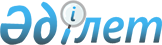 О внесении изменений в решение Хромтауского районного маслихата от 25 декабря 2019 года № 392 "Об утверждении Хромтауского районного бюджета на 2020-2022 годы"
					
			С истёкшим сроком
			
			
		
					Решение Хромтауского районного маслихата Актюбинской области от 16 июня 2020 года № 461. Зарегистрировано Департаментом юстиции Актюбинской области 23 июня 2020 года № 7216. Прекращено действие в связи с истечением срока
      В соответствии со статьей 109 Бюджетного Кодекса Республики Казахстан от 4 декабря 2008 года и со статьей 6 Закона Республики Казахстан от 23 января 2001 года "О местном государственном управлении и самоуправлении в Республике Казахстан", Хромтауский районный маслихат РЕШИЛ:
      1. Внести в решение Хромтауского районного маслихата от 25 декабря 2019 года № 392 "Об утверждении Хромтауского районного бюджета на 2020-2022 годы" (зарегистрированное в Реестре государственной регистрации нормативных правовых актов № 6629, опубликованное 31 декабря 2019 года в эталонном контрольном банке нормативных правовых актов Республики Казахстан в электронном виде) следующие изменения:
      в пункте 1
      в подпункте 1)
      доходы- цифры "12 050 424,0" заменить цифрами "11 642 588,3";
      в том числе:
      налоговые поступления - цифры "5 006 858,0" заменить цифрами "4 739 090,0";
      поступления трансфертов - цифры "6 995 429,0" заменить цифрами "6 855 361,3";
      в подпункте 2)
      затраты- цифры "12 119 803,8" заменить цифрами "13 685 998,4";
      в подпункте 5)
      дефицит (профицит) бюджета – цифры "102 070,8" заменить цифрами "2 122 040,5";
      в подпункте 6)
      финансирование дефицита (использование профицита) бюджета – цифры "-102 070,8" заменить цифрами "-2 122 040,5".
      пункт 3 изложить в новой редакции:
      "3. Принять к сведению и руководству, что с 1 января 2020 года установлено:
      1) минимальный размер заработной платы 42 500 тенге;
      2) минимальный размер государственной базовой пенсионной выплаты 16 839 тенге;
      3) минимальный размер пенсии 38 636 тенге;
      4) месячный расчетный показатель для исчисления пособий и иных социальных выплат, а также для применения штрафных санкций, налогов и других платежей в соответствии с законодательством Республики Казахстан 2 651 тенге;
      5) величина прожиточного минимума для исчисления размеров базовых социальных выплат 31 183 тенге;
      с 1 апреля 2020 года:
      1) минимальный размер государственной базовой пенсионной выплаты 17 641 тенге;
      2) минимальный размер пенсии 40 441 тенге;
      3) месячный расчетный показатель для исчисления пособий и иных социальных выплат, а также для применения штрафных санкций, налогов и других платежей в соответствии с законодательством Республики Казахстан 2 778 тенге;
      4) величина прожиточного минимума для исчисления размеров базовых социальных выплат 32 668 тенге".
      2. Приложение 1 к указанному решению изложить в новой редакции согласно приложению к настоящему решению.
      3. Государственному учреждению "Аппарат Хромтауского районного маслихата" в установленном законодательством порядке обеспечить государственную регистрацию настоящего решения в Департаменте юстиции Актюбинской области.
      4. Настоящее решение вводится в действие с 1 января 2020 года. Хромтауский районный бюджет на 2020 год
					© 2012. РГП на ПХВ «Институт законодательства и правовой информации Республики Казахстан» Министерства юстиции Республики Казахстан
				
      Председатель сессии 
Хромтауского районного маслихата 

Е. Юшкевич

      Секретарь Хромтауского 
районного маслихата 

Д. Мулдашев
Приложение к решению Хромтауского районного маслихата от 16 июня 2020 года № 461приложение 1 к решению Хромтауского районного маслихата № 392 от 25 декабря 2019 года
Категория
Категория
Категория
Категория
Сумма (тысяч тенге)
Класс
Класс
Класс
Сумма (тысяч тенге)
Подкласс
Подкласс
Сумма (тысяч тенге)
Наименование
Сумма (тысяч тенге)
1
2
3
4
5
I. Доходы
11 642 588,3
1
Налоговые поступления
4 739 090,0
01
Подоходный налог
1 739 989,0
1
Корпоративный подоходный налог
192 966,0
2
Индивидуальный подоходный налог
1 547 023,0
 03
Социальный налог
1 264 721,0
1 
Социальный налог
1 264 721,0
04
Налоги на собственность
1 685 743,0
1
Налоги на имущество
1 663 973,0
3
Земельный налог
8 508,0
4
Налог на транспортные средства
9 762,0
5
Единый земельный налог
3 500,0
05
Внутренние налоги на товары, работы и услуги
41 734,0
2
Акцизы
4 041,0
3
Поступления за использование природных и других ресурсов
20 845,0
4
Сборы за ведение предпринимательской и профессиональной деятельности 
16 622,0
5
Налог на игорный бизнес
226,0
08
Обязательные платежи, взимаемые за совершение юридически значимых действий и (или) выдачу документов уполномоченными на то государственными органами или должностными лицами
6 903,0
1
Государственная пошлина
6 903,0
2
Неналоговые поступления 
12 201,0
01
Доходы от государственной собственности
10 425,0
5 
Доходы от аренды имущества, находящегося в государственной собственности
10 411,0
7
Вознаграждения по кредитам, выданным из государственного бюджета 
14,0
04
Штрафы, пени, санкции, взыскания, налагаемые государственными учреждениями, финансируемыми из государственного бюджета, а также содержащимися и финансируемыми из бюджета (сметы расходов) Национального Банка Республики Казахстан
125,0
1
Штрафы, пени, санкции, взыскания, налагаемые государственными учреждениями, финансируемыми из государственного бюджета, а также содержащимися и финансируемыми из бюджета (сметы расходов) Национального Банка Республики Казахстан, за исключением поступлений от организаций нефтяного сектора и в Фонд компенсации потерпевшим
125,0
06
Прочие неналоговые поступления
1 651,0
1
Прочие неналоговые поступления
1 651,0
3
Поступления от продажи основного капитала
35 936,0
01
Продажа государственного имущества, закрепленного за государственными учреждениями
1 150,0
1
Продажа государственного имущества, закрепленного за государственными учреждениями
1 150,0
03
Продажа земли и нематериальных активов
34 786,0
1
Продажа земли 
34 786,0
4
Поступления трансфертов
6 855 361,3
02
Трансферты из вышестоящих органов государственного управления
6 855 361,3
2
Трансферты из областного бюджета
6 855 361,3
Функциональная группа
Функциональная группа
Функциональная группа
Функциональная группа
Функциональная группа
Сумма (тысяч тенге)
Функциональная подгруппа
Функциональная подгруппа
Функциональная подгруппа
Функциональная подгруппа
Сумма (тысяч тенге)
Администратор бюджетных программ
Администратор бюджетных программ
Администратор бюджетных программ
Сумма (тысяч тенге)
Программа
Программа
Сумма (тысяч тенге)
Наименование
Сумма (тысяч тенге)
1
2
3
4
5
6
II. Затраты
13 685 998,4
01
Государственные услуги общего характера
1 337 348,0
1
Представительные, исполнительные и другие органы, выполняющие общие функции государственного управления
188 860,0
112
Аппарат маслихата района (города областного значения)
23 024,0
001
Услуги по обеспечению деятельности маслихата района (города областного значения)
22 460,0
003
Капитальные расходы государственного органа
564,0
122
Аппарат акима района (города областного значения)
165 836,0
001
Услуги по обеспечению деятельности акима района (города областного значения)
109 851,0
003
Капитальные расходы государственного органа
4 000,0
113
Целевые текущие трансферты нижестоящим бюджетам
51 985,0
2
Финансовая деятельность
51 607,0
459
Отдел экономики и финансов района (города областного значения)
3 550,0
003
Проведение оценки имущества в целях налогооблажения
1 550,0
010
Приватизация, управление коммунальным имуществом, постприватизационная деятельность и регулирование споров, связанных с этим
2 000,0
805
Отдел государственных закупок района (город областного значения)
48 057,0
001
Услуги по реализации государственной политики в области государственных закупок на местном уровне
9 350,0
003
Капитальные расходы государственного органа
38 707,0
9
Прочие государственные услуги общего характера
1 096 881,0
458
Отдел жилищно-коммунального хозяйства, пассажирского транспорта и автомобильных дорог района (города областного значения)
575 363,0
001
Услуги по реализации государственной политики на местном уровне в области жилищно-коммунального хозяйства, пассажирского транспорта и автомобильных дорог
20 114,0
113
Целевые текущие трансферты нижестоящим бюджетам
555 249,0
459
Отдел экономики и финансов района (города областного значения)
20 379,0
001
Услуги по реализации государственной политики в области формирования и развития экономической политики, государственного планирования, исполнения бюджета и управления коммунальной собственностью района (города областного значения)
20 379,0
471
Отдел образования, физической культуры и спорта района (города областного значения) 
501 139,0
001
Услуги по реализации государственной политики на местном уровне в области образования, физической культуры и спорта 
17 222,0
113
Целевые текущие трансферты нижестоящим бюджетам
483 917,0
02
Оборона
18 541,0
1
Военные нужды
6 604,0
122
Аппарат акима района (города областного значения)
6 604,0
005
Мероприятия в рамках исполнения всеобщей воинской обязанности 
6 604,0
2
Организация работы по чрезвычайным ситуациям
11 937,0
122
Аппарат акима района (города областного значения)
11 937,0
006
Предупреждение и ликвидация чрезвычайных ситуаций масштаба района (города областного значения)
6 200,0
007
Мероприятия по профилактике и тушению степных пожаров районного (городского) масштаба, а также пожаров в населенных пунктах, в которых не созданы органы государственной противопожарной службы
5 737,0
04
Образование
4 548 515,3
1
Дошкольное воспитание и обучение 
165 356,0
471
Отдел образования, физической культуры и спорта района (города областного значения)
165 356,0
003
Обеспечение деятельности организаций дошкольного воспитания и обучения
102 572,0
040
Реализация государственного образовательного заказа в дошкольных организациях образования
62 784,0
2
Начальное, основное среднее и общее среднее образование
4 055 416,0
471
Отдел образования, физической культуры и спорта района (города областного значения)
4 055 416,0
004
Общеобразовательное обучение
3 902 043,0
005
Дополнительное образование для детей и юношества
88 073,0
028
Дополнительное образование для детей и юношества по спорту 
65 300,0
9
Прочие услуги в области образования
327 743,3
471
Отдел образования, физической культуры и спорта района (города областного значения)
327 743,3
008
Информатизация системы образования в государственных учреждениях образования района (города областного значения)
91 578,0
009
Приобретение и доставка учебников, учебно-методических комплексов для государственных учреждений образования района (города областного значения)
113 021,0
010
Проведение школьных олимпиад, внешкольных мероприятий и конкурсов районного (городского) масштаба
1 500,0
020
Ежемесячные выплаты денежных средств опекунам (попечителям) на содержание ребенка-сироты (детей-сирот), и ребенка (детей), оставшегося без попечения родителей
28 295,0
067
Капитальные расходы подведомственных государственных учреждений и организаций
93 349,3
06
Социальная помощь и социальное обеспечение
782 251,0
1
Социальное обеспечение
217 709,0
451
Отдел занятости и социальных программ района (города областного значения)
215 348,0
005
Государственная адресная социальная помощь
215 348,0
471
Отдел образования, физической культуры и спорта района (города областного значения)
2 361,0
030
Содержание ребенка (детей), переданного патронатным воспитателям
2 361,0
2
Социальная помощь
526 840,0
451
Отдел занятости и социальных программ района (города областного значения)
526 840,0
002
Программа занятости
288 079,0
004
Оказание социальной помощи на приобретение топлива специалистам здравоохранения, образования, социального обеспечения, культуры, спорта и ветеринарии в сельской местности в соответствии с законодательством Республики Казахстан
8 000,0
006
Оказание жилищной помощи 
2 232,0
007
Социальная помощь отдельным категориям нуждающихся граждан по решениям местных представительных органов
137 015,0
017
Обеспечение нуждающихся инвалидов обязательными гигиеническими средствами и предоставление услуг специалистами жестового языка, индивидуальными помощниками в соответствии с индивидуальной программой реабилитации инвалида
53 051,0
023
Обеспечение деятельности центров занятости населения
38 463,0
9
Прочие услуги в области социальной помощи и социального обеспечения
37 702,0
451
Отдел занятости и социальных программ района (города областного значения)
37 702,0
001
Услуги по реализации государственной политики на местном уровне в области обеспечения занятости и реализации социальных программ для населения
25 601,0
011
Оплата услуг по зачислению, выплате и доставке пособий и других социальных выплат
2 000,0
050
Обеспечение прав и улучшение качества жизни инвалидов в Республике Казахстан
3 619,0
113
Целевые текущие трансферты нижестоящим бюджетам
6 482,0
07
Жилищно-коммунальное хозяйство
3 392 517,5
1
Жилищное хозяйство
1 867 608,0
458
Отдел жилищно-коммунального хозяйства, пассажирского транспорта и автомобильных дорог района (города областного значения)
15 000,0
004
Обеспечение жильем отдельных категорий граждан
10 000,0
031
Изготовление технических паспортов на объекты кондоминиумов
5 000,0
466
Отдел архитектуры, градостроительства и строительства района (города областного значения)
1 852 608,0
003
Проектирование и (или) строительство, реконструкция жилья коммунального жилищного фонда
990 119,0
004
Проектирование, развитие и (или) обустройство инженерно-коммуникационной инфраструктуры
828 889,0
098
Приобретение жилья коммунального жилищного фонда
33 600,0
2
Коммунальное хозяйство
1 523 009,5
458
Отдел жилищно-коммунального хозяйства, пассажирского транспорта и автомобильных дорог района (города областного значения)
499 062,5
012
Функционирование системы водоснабжения и водоотведения
14 000,0
026
Организация эксплуатации тепловых сетей, находящихся в коммунальной собственности районов (городов областного значения)
7 000,0
028
Развитие коммунального хозяйства
317 910,5
058
Развитие системы водоснабжения и водоотведения в сельских населенных пунктах
160 152,0
466
Отдел архитектуры, градостроительства и строительства района (города областного значения)
1 023 947,0
005
Развитие коммунального хозяйства
445 089,0
006
Развитие системы водоснабжения и водоотведения
578 859,0
08
Культура, спорт, туризм и информационное пространство
246 213,0
1
Деятельность в области культуры
117 101,0
455
Отдел культуры и развития языков района (города областного значения)
117 101,0
003
Поддержка культурно - досуговой работы
117 101,0
2
Спорт
20 406,0
471
Отдел образования, физической культуры и спорта района (города областного значения)
20 406,0
014
Проведение спортивных соревнований на районном (города областного значения) уровне
3 638,0
015
Подготовка и участие членов сборных команд района (города областного значения) по различным видам спорта на областных спортивных соревнованиях
16 768,0
3
Информационное пространство
62 737,0
455
Отдел культуры и развития языков района (города областного значения)
48 437,0
006
Функционирование районных (городских) библиотек
48 437,0
456
Отдел внутренней политики района (города областного значения)
14 300,0
002
Услуги по проведению государственной информационной политики
14 300,0
9
Прочие услуги по организации культуры, спорта, туризма и информационного пространства 
45 969,0
455
Отдел культуры и развития языков района (города областного значения)
10 845,0
001
Услуги по реализации государственной политики на местном уровне в области развития языков и культуры 
10 845,0
456
Отдел внутренней политики района (города областного значения)
35 124,0
001
Услуги по реализации государственной политики на местном уровне в области информации, укрепления государственности и формирования социального оптимизма граждан
10 459,0
003
Реализация мероприятий в сфере молодежной политики
24 665,0
09
Топливно-энергетический комплекс и недропользование
75 870,0
9
Прочие услуги в области топливно-энергетического комплекса и недропользования
75 870,0
458
Отдел жилищно-коммунального хозяйства, пассажирского транспорта и автомобильных дорог района (города областного значения)
75 870,0
036
Развитие газотранспортной системы
75 870,0
10
Сельское, водное, лесное, рыбное хозяйство, особо охраняемые природные территории, охрана окружающей среды и животного мира, земельные отношения
98 746,1
1
Сельское хозяйство
90 848,2
460
Отдел сельского хозяйства, ветеринарии и земельных отношений района (города областного значения)
90 848,2
001
Услуги по реализации государственной политики на местном уровне в сфере сельского хозяйства, ветеринарии и земельных отношений на территории района (города областного значения)
46 161,2
009
Земельно-хозяйственное устройство населенных пунктов
1 996,0
010
Организация работ по зонированию земель
25 200,0
011
Землеустройство, проводимое при установлении границ районов, городов областного значения, районного значения, сельского округов, поселков, сел
3 931,0 
012
Организация отлова и уничтожения бродячих собак и кошек
1 590,0 
015
Проведение противоэпизоотических мероприятий 
12 000,0
9
Прочие услуги в области сельского, водного, лесного, рыбного хозяйства, охраны окружающей среды и земельных отношений
7 897,9
459
Отдел экономики и финансов района (города областного значения)
7 897,9
099
Реализация мер по оказанию социальной поддержки специалистов
7 897,9
11
Промышленность, архитектурная, градостроительная и строительная деятельность
29 955,0
2
Архитектурная, градостроительная и строительная деятельность
29 955,0
466
Отдел архитектуры, градостроительства и строительства района (города областного значения)
29 955,0
001
Услуги по реализации государственной политики в области строительства, улучшения архитектурного облика городов, районов и населенных пунктов области и обеспечению рационального и эффективного градостроительного освоения территории района (города областного значения)
15 180,0
013
Разработка схем градостроительного развития территории района, генеральных планов городов районного (областного) значения, поселков и иных сельских населенных пунктов
14 775,0
12
Транспорт и коммуникация
2 012 045,8
1
Автомобильный транспорт
2 012 045,8
458
Отдел жилищно-коммунального хозяйства, пассажирского транспорта и автомобильных дорог района (города областного значения)
2 012 045,8
022
Развитие транспортной инфраструктуры
918 924,9
023
Обеспечение функционирования автомобильных дорог
3 500,0
045
Капитальный и средний ремонт автомобильных дорог районного значения и улиц населенных пунктов
722 478,9
051
Реализация приоритетных проектов транспортной инфраструктуры
367 142,0
13
Прочие
832 076,0
3
Поддержка предпринимательской деятельности и защита конкуренции
24 856,0
469
Отдел предпринимательства района (города областного значения)
24 856,0
001
Услуги по реализации государственной политики на местном уровне в области развития предпринимательства
21 856,0
003
Поддержка предпринимательской деятельности
3 000,0
9
Прочие
662 411,0
458
Отдел жилищно-коммунального хозяйства, пассажирского транспорта и автомобильных дорог района (города областного значения)
197 249,0
062
Реализация мероприятий по социальной и инженерной инфраструктуре в сельских населенных пунктах в рамках проекта "Ауыл-Ел бесігі"
39 627,0
064
Развитие социальной и инженерной инфраструктуры в сельских населенных пунктах в рамках проекта "Ауыл-Ел бесігі"
157 622,0
459
Отдел экономики и финансов района (города областного значения)
105 182,0
012
Резерв местного исполнительного органа района (города областного значения)
105 182,0
466
Отдел архитектуры, градостроительства и строительства района (города областного значения)
359 980,0
079
Развитие социальной и инженерной инфраструктуры в сельских населенных пунктах в рамках проекта "Ауыл-Ел бесігі"
359 980,0
14
Обслуживание долга
14,0
1
Обслуживание долга
14,0
459
Отдел экономики и финансов района (города областного значения)
14,0
021
Обслуживание долга местных исполнительных органов по выплате вознаграждений и иных платежей по займам из областного бюджета
14,0
15
Трансферты
511 618,7
1
Трансферты
511 618,7
459
Отдел экономики и финансов района (города областного значения)
511 618,7
006
Возврат неиспользованных (недоиспользованных) целевых трансфертов
51,9
024
Целевые текущие трансферты из нижестоящего бюджета на компенсацию потерь вышестоящего бюджета в связи с изменением законодательства
49 295,8
038
Субвенции
407 381,0
054
Возврат сумм неиспользованных (недоиспользованных) целевых трансфертов, выделенных из республиканского бюджета за счет целевого трансферта из Национального фонда Республики Казахстан
54 890,0
III. Чистое бюджетное кредитование
78 630,4
Бюджетные кредиты
89 680,4
10
Сельское, водное, лесное, рыбное хозяйство, особо охраняемые природные территории, охрана окружающей среды и животного мира, земельные отношения
89 680,4
9
Прочие услуги в области сельского, водного, лестного, рыбного, хозяйства, охраны окружающей среды и земельных отношений 
89 680,4
458
Отдел жилищно-коммунального хозяйства, пассажирского транспорта и автомобильных дорог района (города областного значения)
45 939,4
088
Кредитование бюджетов города районного значения, села, поселка, сельского округа для финансирования мер в рамках Дорожной карты занятости
45 939,4
459
Отдел экономики и финансов района (города областного значения)
43 741,0
018
Бюджетные кредиты для реализации мер социальной поддержки специалистов
43 741,0
5
Погашение бюджетных кредитов
11 050,0
01
Погашение бюджетных кредитов 
11 050,0
1
Погашение бюджетных кредитов выданных из государственного бюджета
11 050,0
13
Погашение бюджетных кредитов, выданных из местного бюджета физическим лицам
11 050,0
IV. Дефицит (профицит) бюджета
2 122 040,5
V. Финансирование дефицита (использование профицита) бюджета
-2 122 040,5
 7
Поступление займов
2 063 710,7
01
Внутренние государственные займы
2 063 710,7
2
Договора займа
2 063 710,7
03
Займы, получаемые местным исполнительным органом района (города областного значения)
2 063 710,7
16 
Погашение займов
11 050,3
1
Погашение займов
11 050,3
459
Отдел экономики и финансов района (города областного значения)
11 050,3
005
Погашение долга местного исполнительного органа перед вышестоящим бюджетом
11 050,0
022
Возврат неиспользованных бюджетных кредитов, выданных из местного бюджета
0,3
8
Используемые остатки бюджетных средств
54 942,2
01
Остатки бюджетных средств
54 942,2
1
Свободные остатки бюджетных средств
54 942,2
01
Свободные остатки бюджетных средств
54 942,2